____________________________________________________________________________01.09.2018                                ст. Заглядино                        № 60 –пОб утверждении Дорожной карты по исполнению поручения Президента Российской Федерации об обеспечении опубликования и актуализации на  официальных сайтах субъектов Российской Федерации и муниципальных образованиях в информационно-телекоммуникационной сети «Интернет» информации об объектах, находящихся в муниципальной собственности муниципального образования Заглядинский сельсоветВ целях реализации перечня поручений Президента Российской Федерации по итогам заседания Государственного совета Российской Федерации 5 апреля 2018 года (№ Пр-817ГС от 15мая 2018 года) в части обеспечения опубликования и актуализации в информационно-телекоммуникационной сети «Интернет» информации об объектах, находящихся в собственности субъектов Российской Федерации и муниципальной собственности:Утвердить Дорожную карту по исполнению поручения Президента Российской Федерации об обеспечении опубликования и актуализации на официальных сайтах субъектов Российской Федерации и муниципальных образований в информационно-телекоммуникационной сети «Интернет» информации об объектах, находящихся в муниципальной собственности муниципального образования Заглядинский сельсовет Асекеевского района Оренбургской области, согласно приложению.  Контроль за исполнением постановления оставляю за собой. Настоящее постановление вступает в силу после его обнародования.Глава муниципального образования                                        Э.Н.Гарейшин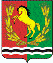 АДМИНИСТРАЦИЯМУНИЦИПАЛЬНОГО ОБРАЗОВАНИЯ ЗАГЛЯДИНСКИЙ СЕЛЬСОВЕТ АСЕКЕВСКОГО РАЙОНА ОРЕНБУРГСКОЙ ОБЛАСТИП О С Т А Н О В Л Е Н И Е